„HELYI PIAC INFRASTRUKTÚRÁJÁNAK KIALAKÍTÁSA NYÍRKARÁSZON” 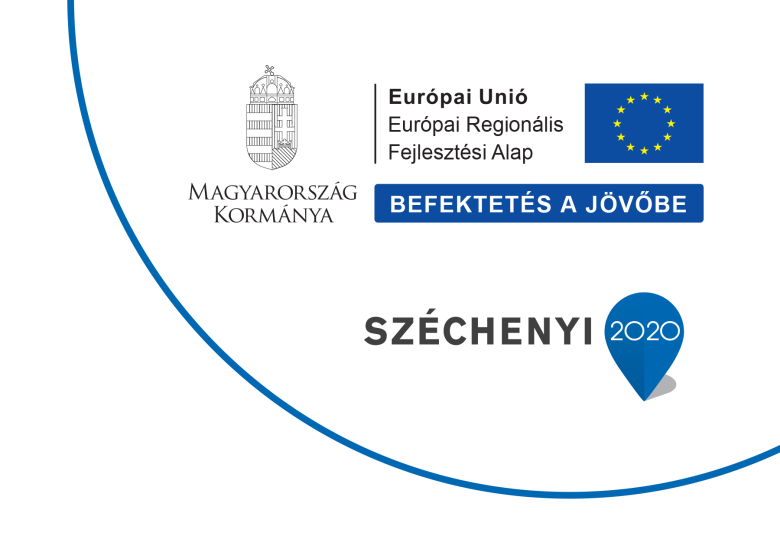 TOP-1.1.3-15-SB1-2016-00024PROJEKT RÖVID BEMUTATÁSAkedvezményezett neve: NYÍRKARÁSZ KÖZSÉGI ÖNKORMÁNYZATtámogatás összege: 50.500.000 Fttámogatás mértéke: 100 %a projekt tervezett befejezési dátuma: 2018.08.31.projekt tartalmának rövid bemutatásaA projekt célja: A projekt a helyi termelői piac infrastruktúrájának kialakítása által hozzájárul a helyi gazdaság élénkítéséhez, elősegíti a helyi vállalkozások működési környezetének minőségi javulását, illetve növeli a településen előállított termékek rövid ellátási láncban történő értékesítésének volumenét. A helyben megtermelt termékek helyben történő értékesítése ez által elősegíti a munkahelymegőrzést és –teremtést, és hosszú távon a település felzárkózását is. A friss, helyi élelmiszerek elérhető áron, egy fizikai helyszínen történő megvásárlásának lehetősége középtávon hozzájárul az egészséges táplálkozás térnyeréséhez is, különösen a leghátrányosabb helyzetű családok esetében. Főtevékenység: Helyi termelők, helyi piacra jutásának támogatása, piaci terület (vásárcsarnok, kültéri elárusítóhely, ideiglenes kitelepülés, termelői piac, stb.), üzlethelyiség kialakításához kapcsolódó infrastruktúra kiépítése. A beruházási projekt keretében helyi termelői piac kerül kialakításra Nyírkarász településen. A piac új épület kialakításával jön létre. A településen jelenleg nincs piaci árusítóhely, a régi piac területe beépítésre került, heti két alkalommal rendelkezésre álló árusító-terület, illetve állandó árusításra szolgáló üzlethelyiségek (4 db) is. A piac hasznos alapterülete 232,75 m2 lesz. Nyírkarász alapvetően agrárjellegű település, amely szinte kizárólag mezőgazdasági termeléssel jellemezhető. Néhány nagyobb vállalkozás mellett a település legfontosabb gazdasági szereplői az önkormányzat (START-munkaprogramokban történő termelés), illetve a helyi őstermelők (kb. 100 főállású, és kb. 200 nem főállású termelő). A településen az őstermelők által előállított legfontosabb termékek az alma, meggy, az uborka és a dohány, míg a Nyírkarászi Földvár Kft. uborka, paradicsom, paprika, hagyma, burgonya termesztésével, illetve élőállat-tartással és vágással foglalkozik. Zöldségek és húsáru tartósítása, valamint a tej-előállítás, és tejtermékek készítése is szerepel a profilban. Az őstermelők jelenleg az előállított árut szinte kizárólagosan felvásárlók számára értékesítik, miközben árujuk egy jelentős részét a helyi lakosság számára, a felvásárlói árnál magasabb, de megfizethető áron tudnák értékesíteni. A piac meglévő helyi igényekre válaszol, mivel termelői piac a térségben csak 15-20 km-re érhető el Anarcson, Kisvárdán és a szomszédos járási központban, Baktalórántházán. Ezek megközelítése mind a termelők, mind a vásárlók számára nehézkes, tömegközlekedéssel nagyobb mennyiségű áru szállítása nem megoldható. A helyi bolt korlátozott mennyiségben és változó minőségben értékesít idényzöldségeket és gyümölcsöket, valamint húsárut. Az önkormányzat felé a lakosság és a helyi termelők lakossági fórumokon több alkalommal is jelezték a helyi piac kialakítására vonatkozó igényüket, így a beruházás társadalmi elfogadottsága mind a termelők, mind a vásárlók részéről biztosítva van. A projekt szinergiában van az önkormányzat egyéb, helyi gazdaság fejlesztésére vonatkozó projektjeivel, amelyek a rövid élelmiszerlánc kialakítását szolgálják. Az Idősek otthonában már kialakított konyha nagy részben az önkormányzat által megtermelt élelmiszerekből állítja elő a napi menüket (kb. 70 adag/nap), illetve elbírálás alatt van az önkormányzati konyha bővítését célzó pályázat az Önkormányzati feladatellátást szolgáló fejlesztések támogatása konstrukcióban is. A fejlesztés egy új, 4 órás munkahely kialakítását eredményezi. A munkakörbe tartozik majd a piac felügyeletének ellátása, illetve az üzemeltetési, karbantartási feladatok is. A fejlesztés kezeli a szezonalitást, egész évben végezhető tevékenységeket is tartalmaz. – Az állandó árusítást lehetővé tevő üzlethelyiségek kialakításával kezelésre került a szezonalitás a projekt keretében. 